
Executive Committee Agenda Item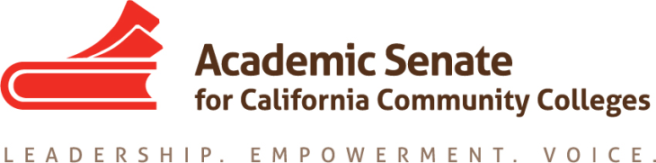 Please note: Staff will complete the grey areas.  BACKGROUND:  The Chancellor’s Office Accreditation Implementation Task Force has released a draft of the report it plans to present to the chancellor and the Board of Governors.  The Executive Committee will discuss that task force to consider feedback for the task force and possible endorsement of the draft.SUBJECT:  Accreditation Task Force ReportSUBJECT:  Accreditation Task Force ReportMonth: FebruaryYear: 2016Year: 2016SUBJECT:  Accreditation Task Force ReportSUBJECT:  Accreditation Task Force ReportItem No: IV. K/ Item No: IV. K/ Item No: IV. K/ SUBJECT:  Accreditation Task Force ReportSUBJECT:  Accreditation Task Force ReportAttachment: yesAttachment: yesAttachment: yesDESIRED OUTCOME:  Consideration of and possible endorsement of the Draft Chancellor’s Office Accreditation Implementation Task Force ReportUrgent:   NOUrgent:   NOUrgent:   NODESIRED OUTCOME:  Consideration of and possible endorsement of the Draft Chancellor’s Office Accreditation Implementation Task Force ReportTime Requested:  15 MinutesTime Requested:  15 MinutesTime Requested:  15 MinutesCATEGORY:ActionTYPE OF BOARD CONSIDERATION:TYPE OF BOARD CONSIDERATION:TYPE OF BOARD CONSIDERATION:REQUESTED BY: MorseConsent/RoutineConsent/RoutineREQUESTED BY: MorseFirst ReadingFirst ReadingSTAFF REVIEW: ActionActionXSTAFF REVIEW: InformationInformation